Arkansas School Band and Orchestra Association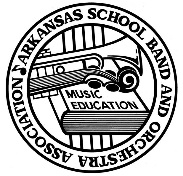 ORDER FORMREGION CONCERT ASSESSMENT 
SECOND DIVISION PLAQUENO PLAQUE WILL BE ORDERED UNTIL THIS COMPLETED FORM AND FEES ARE RECEIVED AT ASBOA
DIRECTOR SHOULD PRINT THE INFORMATION EXACTLY AS IT SHOULD APPEAR ON THE PLAQUE.
Shipping Address must be a complete SCHOOL’s physical address, not a PO Box or just a street name.  
No home addresses or you will receive an extra charge.
Incorrect addresses may incur additional fees.Complete this form and send WITH $40.00 to:ASBOA, 1711 Coliseum Dr.MSC 6036Russellville, AR 72801											Updated 3.3.23Region - Date - Host -Group - Class –Names of Director(s) as they should appear on the plaque:DirectorSchoolCorrect Physical Address – No PO BoxCityZipWK PH -Email - 